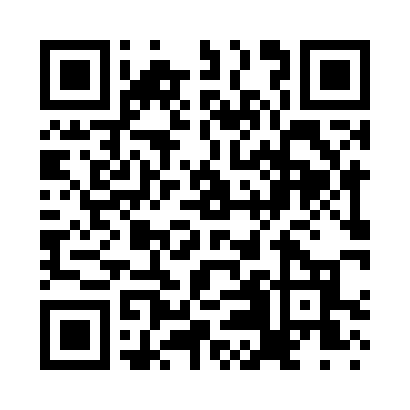 Prayer times for Dallas Acres, Pennsylvania, USAMon 1 Jul 2024 - Wed 31 Jul 2024High Latitude Method: Angle Based RulePrayer Calculation Method: Islamic Society of North AmericaAsar Calculation Method: ShafiPrayer times provided by https://www.salahtimes.comDateDayFajrSunriseDhuhrAsrMaghribIsha1Mon4:065:421:115:098:3910:162Tue4:065:431:115:098:3910:153Wed4:075:431:115:098:3910:154Thu4:085:441:115:098:3810:145Fri4:095:441:115:098:3810:146Sat4:095:451:125:098:3810:137Sun4:105:461:125:098:3810:138Mon4:115:461:125:108:3710:129Tue4:125:471:125:108:3710:1210Wed4:135:481:125:108:3610:1111Thu4:145:481:125:108:3610:1012Fri4:155:491:125:108:3610:0913Sat4:165:501:135:108:3510:0914Sun4:175:501:135:108:3410:0815Mon4:185:511:135:108:3410:0716Tue4:195:521:135:098:3310:0617Wed4:205:531:135:098:3310:0518Thu4:215:541:135:098:3210:0419Fri4:235:541:135:098:3110:0320Sat4:245:551:135:098:3110:0221Sun4:255:561:135:098:3010:0122Mon4:265:571:135:098:299:5923Tue4:275:581:135:098:289:5824Wed4:295:591:135:088:279:5725Thu4:306:001:135:088:269:5626Fri4:316:001:135:088:269:5527Sat4:326:011:135:088:259:5328Sun4:346:021:135:078:249:5229Mon4:356:031:135:078:239:5130Tue4:366:041:135:078:229:4931Wed4:376:051:135:078:219:48